Français III							Je m'appelle______________Unité PA.1Imparfait vs. passé composéA.  Imparfait ou passé composé?  Read the following story and circle the correct tense of each bolded verb.Les Crocodiles	Ca a été / C'était octobre, et il a fait / faisait très beau un samedi après-midi.  Il y a eu / Il y avait  du soleil et un peu de vent.  Ca a été / C'était parfait pour faire un pique-nique, alors des crocodiles ont décidé / décidaient d'aller au parc pour faire un pique-nique.  Il y a eu / il y avait une grand-mère crocodile, un grand-père crocodile, une mère et un père et des bébés.  Ils ont mangé / mangeaient des chatons* et des chiots* pour le plat principal.  Les chatons et les chiots ont été / étaient très mignons et petits, alors le grand-père crocodile a mangé / mangeait 20 chats et 20 chiots!  Malheureusement, il est devenu / devenait très malade et il a vomi / vomissait après.  Puis, tous les crocodiles ont décidé / décidaient de jouer au frisbee.  Ils ont joué / jouaient et la meilleure équipe a gagné.  Ca a eté / C'était un bon après-midi pour tout le monde, sauf les chatons et les chiots.*chatons = kittens	*chiots = puppiesB.  Pourquoi?  Reread the paragraph and write the appropriate abbreviation below each circled answer to explain why it is imparfait or passé composé.D = description (imparfait)Gen = general, indefinite period of time, not countable, unspecified # (imparfait)One = single occurrence, one-time action; (pc)Con = concrete; completed action; specific;  defined time period (pc)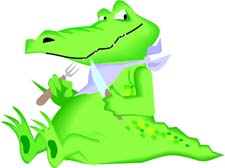 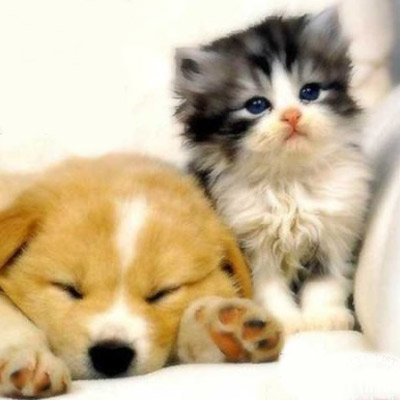 